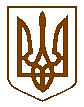 У К Р А Ї Н АРОЗПОРЯДЖЕННЯЧопського міського голови  Закарпатської областівід 13.12.2018 року                              №  286Про скликання засідання виконавчого  комітету Чопської міської ради У відповідності до статті 42, 53 Закону України "Про місцеве самоврядування в Україні", п. 4.4. Регламенту виконавчого комітету Чопської міської ради,  скликати 18 грудня 2018 року о 14.00 год. в залі засідань Чопської міської ради (м. Чоп, вул. Берег, 2) засідання виконавчого комітету Чопської міської ради з наступним порядком денним:Про план роботи Виконавчого комітету Чопської міської ради на І квартал 2019 року Про схвалення Міської програми оздоровлення та відпочинку дітей і розвитку мережі дитячих закладів оздоровлення та відпочинку на           2019-2021 роки Про схвалення Програми підтримки діяльності громадської організації «Клуб ветеранів війни та праці» на 2019-2020 роки Про схвалення Програми приватизації комунального майна територіальної громади  міста Чоп на 2019-2020 роки Про бюджет міста на 2019 рік Про розгляд межового спору Про затвердження розпорядження Чопського міського голови Про надання дозволу на видалення зелених насаджень Про приватизацію квартири за адресою м. Чоп, вул. Миру, 2 кв.30 Про зміну договору житлового найму Про зняття з квартирного обліку при виконавчому комітеті Чопської міської ради Про відмову в прийняті на квартирний облік при виконавчому комітеті Чопської міської ради Про надання матеріальної допомоги мешканцям міста Про надання матеріальної допомоги мешканцям міста Про надання матеріальної допомоги мешканцям міста Про надання матеріальної допомоги мешканцям міста Про надання матеріальної допомоги мешканцям міста Про надання матеріальної допомоги мешканцям міста Про надання матеріальної допомоги мешканцям міста Про надання матеріальної допомоги мешканцям міста Про надання матеріальної допомоги мешканцям міста Про надання матеріальної допомоги мешканцям міста Про надання матеріальної допомоги мешканцям міста Про надання матеріальної допомоги мешканцям міста Про надання матеріальної допомоги мешканцям міста Про надання матеріальної допомоги мешканцям міста Про надання матеріальної допомоги мешканцям міста Про надання матеріальної допомоги мешканцям міста Про надання матеріальної допомоги мешканцям міста Про надання матеріальної допомоги мешканцям міста Про надання матеріальної допомоги мешканцям міста Про надання матеріальної допомоги мешканцям міста Про надання матеріальної допомоги мешканцям міста Про надання матеріальної допомоги мешканцям міста Про надання матеріальної допомоги мешканцям міста Про надання матеріальної допомоги мешканцям міста Про надання матеріальної допомоги мешканцям міста РізнеМіський голова                                                                           В. Самардак